El siguiente es el documento presentado por el Magistrado Ponente que sirvió de base para proferir la providencia dentro del presente proceso.El contenido total y fiel de la decisión debe ser verificado en la Secretaría de esta Sala.Providencia:	Sentencia  – 1ª instancia – 29 de agosto de 2017Proceso:    	Acción de Tutela – Concede amparoRadicación Nro. :	2017-00804-00 Accionante: 	JAVIER ELÍAS ARIAS IDÁRRAGAAccionado:	JUZGADO TERCERO CIVIL DEL CIRCUITO DE PEREIRAMagistrado Ponente: 	DUBERNEY GRISALES HERRERATemas: 	 DEBIDO PROCESO / TUTELA CONTRA ACTUACIÓN JUDICIAL / MORA EN EL TRÁMITE DE ACCIÓN POPULAR. [E]s notorio que el Despacho judicial no ha resuelto oportunamente el pedimento del actor, y para esos efectos, se consideran cumplidos los presupuestos generales de procedibilidad del amparo. El asunto es de relevancia constitucional; se carece de medios ordinarios adicionales que puedan agotarse; no se trata de una decisión de tutela; hay inmediatez porque el escrito data del 27-04-2017 (Folio 134 de disco compacto visible a folio 21, ib.) y la acción fue instaurada el 14-08-2017 (Folio 3, ib.); las irregularidades resultan ser trascendentes en el trámite procedimental. Fácil se aprecia que el despacho judicial incurrió en mora judicial, pues dejó vencer el término legal con que contaba para proferir la decisión correspondiente (Artículo 120, CGP). A estas alturas han pasado aproximadamente cuarto (4) meses desde la radicación del pedimento, en silencio. En esta sede no se ofreció ninguna justificación.
REPUBLICA DE COLOMBIA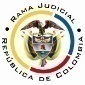 RAMA JUDICIAL DEL PODER PÚBLICOTRIBUNAL SUPERIOR DEL DISTRITO JUDICIALSALA DE DECISIÓN CIVIL –FAMILIA – DISTRITO DE PEREIRADEPARTAMENTO DE RISARALDA		Asunto			: Sentencia de tutela en primera instanciaAccionante		: Javier Elías Arias IdárragaAccionado (s)		: Juzgado Tercero Civil del Circuito de Pereira Vinculado (s)		: Alcaldía de Pereira y otrosRadicación		: 2017-00804-00		Temas			: Ausencia fáctica – Mora judicial		Magistrado Ponente	: Duberney Grisales HerreraActa número		: 441 de 29-08-2017Pereira, R., veintinueve (29) de agosto de dos mil diecisiete (2017).EL ASUNTO POR DECIDIREl amparo constitucional de la referencia, adelantadas las debidas actuaciones con el trámite preferente y sumario, sin que se evidencien causales de nulidad que las invaliden.LA SÍNTESIS FÁCTICA Indicó el actor que en la acción popular No.2015-00450-00 solicitó aplicar el artículo 121 del CGP, pero el juzgado accionado se negó a hacerlo (Folio 1, este cuaderno). LOS DERECHOS INVOCADOSEl actor considera que se vulneran el derecho al debido proceso y los artículos 13 y 83 del CP (Folio 2, este cuaderno).LA PETICIÓN DE PROTECCIÓNSe pretende que “(…) se ordene nulidad en derecho de todo lo actuado por el tutelado después de un año, amparado CGP art. 121 (…)” (Folios 1 y 2, este cuaderno).EL RESUMEN DE LA CRÓNICA PROCESALEn reparto ordinario del 14-08-2017 se asignó a este Despacho, con providencia del 16-08-2017 se admitió y se vinculó a quienes se estimó conveniente, entre otros ordenamientos (Folio 5, ibídem). Fueron debidamente enterados los extremos de la acción (Folios 6 y 7, ibídem). Contestó la Procuraduría General de la Nación, Regional Risaralda (En adelante PGNR) (Folio 8, ib.) y la Alcaldía de Pereira (Folios 10 y 11, ib.). El Juzgado accionado arrimó la información requerida (Folio 20 a 22, ib.).LA SINOPSIS DE LA RESPUESTALa PGNR y la Alcaldía de Pereira, adujeron que la situación alegada es ajena a sus funciones, y que es al Juzgado accionado al que le corresponde tramitar la acción popular y tomar las decisiones respectivas, por lo tanto, no se les puede imputar responsabilidad alguna. Solicitaron su desvinculación (Folios 8, 10 y 11, ib.).     LA FUNDAMENTACIÓN JURÍDICA PARA DECIDIRLa competencia. Este Tribunal es competente para conocer las acciones en razón a que es el superior jerárquico del Juzgado Tercero Civil del Circuito de Pereira.El problema jurídico a resolver. ¿El Juzgado accionado, ha vulnerado o amenazado los derechos fundamentales del accionante con ocasión del trámite surtido en la acción popular, según lo expuesto en el escrito de tutela?   Los presupuestos generales de procedenciaLa legitimación en la causa. Se cumple por activa dado que el actor promovió la acción popular donde se reprocha la falta al debido proceso. Y por pasiva, porque el accionado, es la autoridad judicial que conoce del juicio.Las sub-reglas de análisis en la procedibilidad frente a decisiones judicialesDesde la sentencia C-543  de  1992,  que examinó en constitucionalidad, los artículos 11, 12 y 40 del Decreto 2591 de 1991, declarados ajustados a la Carta, inicia la línea jurisprudencial en torno a la tutela contra providencias judiciales, que ha evolucionado hasta una re-definición dogmática entre 2003 y 2005, básicamente sustituyó la expresión “vías de hecho” por la de “causales genéricas de procedibilidad” y ensanchó las causales especiales, pasando de cuatro (4) a ocho (8).  En el mismo sentido Quiroga Natale.Ahora, en frente del examen que se reclama en sede constitucional, resulta de mayúscula trascendencia, precisar que se trata de un juicio de validez y no de corrección, lo que evidencia que son dos planos de estudio diversos, entonces, mal puede mutarse en constitucional lo que compete al ámbito legal, ello se traduce en evitar el riesgo de convertirse en una instancia más, que iría en desmedro de la naturaleza excepcional del instrumento protector.  Así lo explicó la Colegiatura constitucional.Los requisitos generales de procedibilidad, explicados en amplitud en la sentencia C-590 de 2005 y reiterados en la consolidada línea jurisprudencial de la CC (2017) son: (i) Que el asunto sea de relevancia constitucional; (ii) Que se hayan agotado los medios ordinarios y extraordinarios de defensa judicial al alcance del afectado; (iii) Que se cumpla con el requisito de inmediatez; (iv) Que la irregularidad procesal tenga un efecto directo y determinante sobre la decisión atacada; (v) Que el actor identifique los hechos generadores de la vulneración y que; (vi) De ser posible, los hubiere alegado en el proceso judicial en las oportunidades debidas; (vii) Que no se trate de tutela contra tutela.De otra parte, como requisitos o causales especiales de procedibilidad, se han definido los siguientes: (i) Defecto orgánico, (ii) Defecto procedimental absoluto, (iii) Defecto fáctico, (iv) Error inducido, (v) Decisión sin motivación, (vi) Defecto material o sustantivo; (vii) Desconocimiento del precedente; y, por último, (viii) violación directa de la Carta.  Un sistemático recuento puede leerse en la obra de los doctores Catalina Botero Marino y Quinche Ramírez.La mora judicialEn principio se afirma que el retardo o la dilación de los jueces para dictar providencias en el término de la ley, constituye una vulneración al debido proceso y en consecuencia, impiden la materialización oportuna del derecho, no obstante, dicha premisa debe retomarse para enfocarla en la realidad judicial, puesto que si se supera el plazo razonable de ley para decidir los asuntos, se deben examinar los casos específicos, es decir, cuántos procesos tiene el despacho a cargo, cuáles tienen prevalencia y la complejidad de los asuntos entre otros, así lo ha recordado la doctrina constitucional que limitó la prosperidad del amparo a que: “(…) (i) el funcionario haya incurrido en mora judicial injustificada y que (ii) se este (Sic) ante la posibilidad de que se materialice un daño que genere un perjuicio que no pueda ser subsanado (…)”. Sobre la justificación de la mora judicial se ha pronunciado la CSJ, en la especialidad Civil y en ese sentido señaló: “(…) la protección del derecho fundamental al debido proceso por mora judicial, se circunscribe a la verificación objetiva de su calificación entre justificada e injustificada, pues si existe alguna de las causales de justificación, tales como la fuerza mayor, el caso fortuito, la culpa del tercero o cualquier otra circunstancia objetiva y razonable que permita establecer que la mora es aceptable, no podrá predicarse la violación del derecho al debido proceso. Se insiste, la protección efectiva del derecho opera cuando la mora judicial es injustificada (CSJ STC, 19 de sep. de 2008, rad. 01138-00, reiterada en STC153 de ene. 21 de 2016). EL CASO CONCRETO QUE SE ANALIZAInexistencia de HechosDe entrada halla la Sala que son inexistentes los hechos vulneradores o amenazantes descritos en el petitorio de amparo. En efecto, conforme al material probatorio, el accionante con memorial radicado el 27-04-2017, solicitó al juzgado, entre otros pedimentos, aplicar el artículo 121 del CGP (Folio 134 de disco compacto visible a folio 21, ib.), sin que a la fecha de presentación de la tutela se haya hecho pronunciamiento alguno. Así las cosas, es evidente la ausencia de los supuestos fácticos, el accionado no se ha negado a declarar la nulidad de que trata la mentada norma, de tal suerte, que es inviable endilgar afectación de las garantías procesales del actor con ocasión de una decisión inexistente, por lo tanto, se negará el amparo constitucional.La mora judicial De otro lado, es notorio que el Despacho judicial no ha resuelto oportunamente el pedimento del actor, y para esos efectos, se consideran cumplidos los presupuestos generales de procedibilidad del amparo.El asunto es de relevancia constitucional; se carece de medios ordinarios adicionales que puedan agotarse; no se trata de una decisión de tutela; hay inmediatez porque el escrito data del 27-04-2017 (Folio 134 de disco compacto visible a folio 21, ib.) y la acción fue instaurada el 14-08-2017 (Folio 3, ib.); las irregularidades resultan ser trascendentes en el trámite procedimental.Fácil se aprecia que el despacho judicial incurrió en mora judicial, pues dejó vencer el término legal con que contaba para proferir la decisión correspondiente (Artículo 120, CGP). A estas alturas han pasado aproximadamente cuarto (4) meses desde la radicación del pedimento, en silencio. En esta sede no se ofreció ninguna justificación.Clara es la afectación del derecho fundamental al debido proceso por mora judicial, por lo tanto, se concederá el amparo para ordenarle a la funcionaria acusada que se pronuncie frente a la petición formulada por la tutelante.LAS CONCLUSIONES Con fundamento en las consideraciones expuestas, en los acápites anteriores: (i) Se concedería el amparo del derecho al debido proceso por la injustificada mora judicial en que incurrió el Juzgado accionado; y, (ii) Se negará con relación a las pretensiones tendientes a que se declare la nulidad contemplada en el artículo 121 del CGP, por inexistencia de hechos.En mérito de lo expuesto, el Tribunal Superior del Distrito Judicial de Pereira, Sala de Decisión Civil -Familia, administrando Justicia, en nombre de la República y por autoridad de la Ley,F A L L A,TUTELAR el derecho fundamental al debido proceso por mora judicial, conculcado por el Juzgado Tercero Civil del Circuito de Pereira.ORDENAR el Juez Tercero Civil del Circuito de Pereira, que en el perentorio término de cuarenta y ocho (48) horas, siguientes a la notificación de esta providencia, resuelva de fondo el memorial que el accionante radicó el día 27-04-2017 en la acción popular No.2015-00450-00.NEGAR el amparo frente al Juzgado Tercero Civil del Circuito de Pereira, conforme a lo expuesto en la parte motiva.NOTIFICAR esta decisión a todas las partes, por el medio más expedito y eficaz.REMITIR este expediente, a la CC para su eventual revisión, de no ser impugnada.ORDENAR el archivo del expediente, surtidos los trámites anteriores.Notifíquese,DUBERNEY GRISALES HERRERAM A G I S T R A D OEDDER JIMMY SÁNCHEZ C.		JAIME ALBERTO SARAZA N.	M A G I S T R A D O 				M A G I S T R A D O  											DGH/ODCD//2017